新 书 推 荐中文书名：《归来》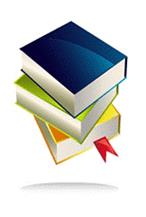 英文书名：BACK作    者：S.K. Barnett 出 版 社：Dutton代理公司：Inkwell/ANA/Cindy Zhang页    数：待定出版时间：待定（全稿2020年6月可提供）代理地区：中国大陆、台湾审读资料：电子稿类    型：惊悚悬疑版权已授：英国、西班牙电影版权已授出。内容简介：一旦开始，就再也停不下…一个失踪的女孩在12年后回来了。珍妮·克里斯塔尔(Jenny Kristal)在16岁时被人从光天化日下的长岛郊区宁静的人行道上劫走。这之后的岁月充斥着恐惧与活下去的意念。而现在，18岁的她逃了出来并最终回到了家，重新开始她那曾被夺走的生活。但想安稳地生活并不容易。为了找到劫走她的人的蛛丝马迹，警方不断地细细盘问她。媒体也紧盯她和家人的一举一动，急切地想要为这个温暖人心的故事添砖加料。但她的哥哥本（Ben）却有些问题，他毫无表情的面孔总是时不时陷入某些更黑暗、更深入又复杂可疑的东西中。这是为什么？是因为珍妮·克里斯塔尔。因为他的家庭。因为他自己的过去。《回家》是一部讲述一位年轻姑娘发现家里人人都带着面具生活的心理惊悚故事。谎言连着谎言，克里斯塔尔安静的家变成了一个虚伪而又害怕被发现的地方，珍妮只得将回归真实生活的梦想放在一旁，不断躲避着FBI的追查、她的过去和最终这个本身就危险十足的避难所。作者简介：詹姆士·勒格罗（James Legeis）现居于纽约，他在这里创作小说以及媒体作品。谢谢您的阅读！请将回馈信息发至：张滢（Cindy Zhang)安德鲁·纳伯格联合国际有限公司北京代表处北京市海淀区中关村大街甲59号中国人民大学文化大厦1705室，100872电 话：010-82504506传 真：010-82504200Email:  Cindy@nurnberg.com.cn 网 址: http://www.nurnberg.com.cn 新浪微博：http://weibo.com/nurnberg 豆瓣小站：http://site.douban.com/110577/ 微信订阅号：安德鲁书讯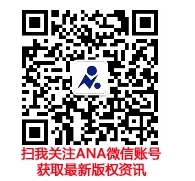 